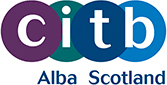 We have been informed of the following local apprentice vacancies.If you are interested in any of these vacancies then please send your CV and a covering letter to company contacts below. If you know of anyone else who may be interested in these vacancies then please pass the information to them.If not already done so please register on the CITB website to ensure you receive further notices of vacancieshttp://www.citb.co.uk/bconstructive/citb-apprenticeships/bconstructive-application-form/Company NameTradePreferred AreaContact detailsMichael Duncan BuildersBricklayerEllon/Aberdeen/ InverurieApply to:Lyndsey@michael-duncan.co.ukScotia Homes(CLOSING 29 MARCH)Joiner, Bricklayer, Ground Worker, Plant OperatorAberdeen & Aberdeenshire, MorayApply onlinewww.scotia-homes.co.uk/careers/apprentices/Barratts      Bricklayers        JoinersNorth EastApply online:www.barrattfuturetalent.co.ukDavid Cowe JoineryJoinerBanchory and surrounding areaApply to:cowedavid@hotmail.comR Davidson (Banchory)4x Painter & DecoratorNorth EastApply to:Barrie.gammack@rdbanchory.co.ukDatum2(Banchory)JoinerAboyne/Banchory/WesthillApply to:willie@datum2.co.ukScott Annison Ltd(Aberdeen)Painter & DecoratorAberdeenApply to:            scott@scottannison.com**NEW**SLD Pumps & PowerPlant MechanicNorth EastApply to:http://www.carriercareers.co.uk/Default.aspx?j=5913&s=XXXHReXXX**NEW**Cala HomesJoinerBricklayerNorth EastApply to:bbruce@cala.co.uk